В соответствии с Постановлением Правительства РФ от 08.08.2012 № 808 «Об организации теплоснабжения в Российской Федерации и о внесении изменений в некоторые акты Правительства Российской Федерации», на основании поступившей заявки от ООО «Владимиртеплогаз» о присвоении им статуса единой теплоснабжающей организацииП О С Т А Н О В Л Я Ю:1. Определить единой теплоснабжающей организацией на территории города Киржач ООО «Владимиртеплогаз».2. Постановление главы города Киржач от 08.07.2016 № 627  «Об определении единой теплоснабжающей организации на территории города г. Киржач» считать утратившим силу.3. Контроль за исполнением настоящего постановления возложить на заместителя главы администрации по вопросам жизнеобеспечения.4. Настоящее постановление вступает в силу с момента его подписания и подлежит опубликованию в районной газете «Красное знамя».И.о. главы города Киржач                                                         М.Н. Мошкова 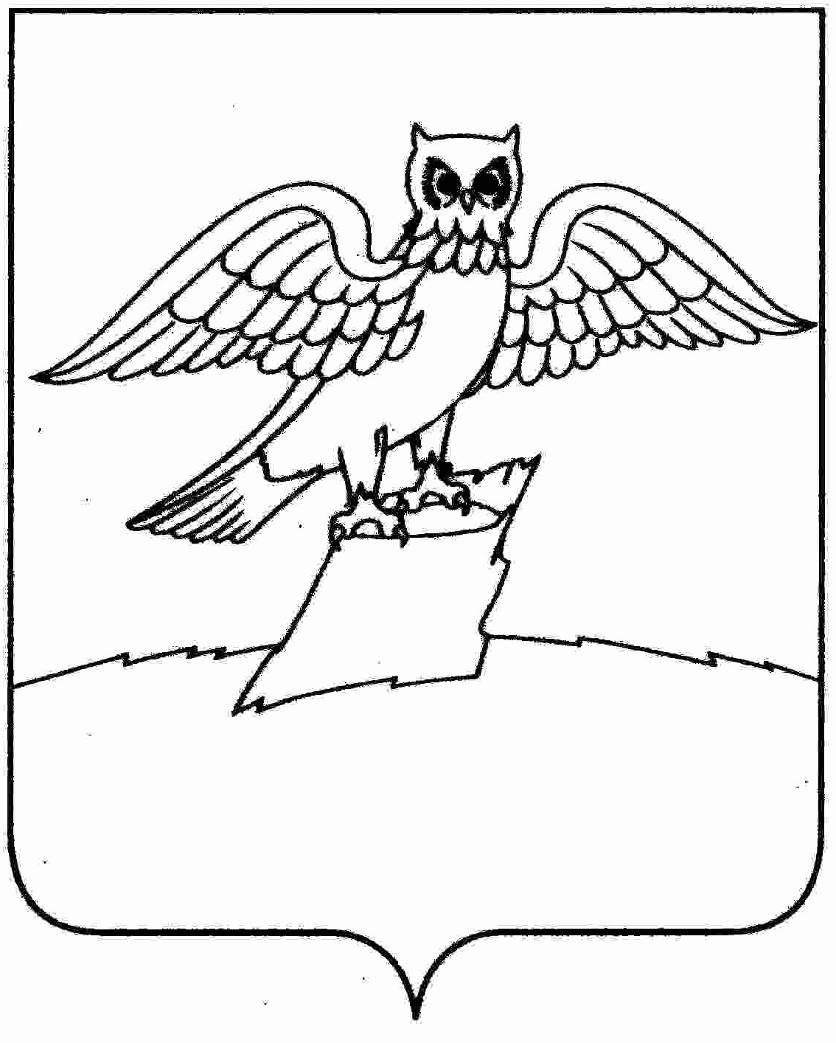 АДМИНИСТРАЦИЯ ГОРОДА КИРЖАЧКИРЖАЧСКОГО РАЙОНАП О С Т А Н О В Л Е Н И ЕГЛАВЫАДМИНИСТРАЦИЯ ГОРОДА КИРЖАЧКИРЖАЧСКОГО РАЙОНАП О С Т А Н О В Л Е Н И ЕГЛАВЫАДМИНИСТРАЦИЯ ГОРОДА КИРЖАЧКИРЖАЧСКОГО РАЙОНАП О С Т А Н О В Л Е Н И ЕГЛАВЫАДМИНИСТРАЦИЯ ГОРОДА КИРЖАЧКИРЖАЧСКОГО РАЙОНАП О С Т А Н О В Л Е Н И ЕГЛАВЫАДМИНИСТРАЦИЯ ГОРОДА КИРЖАЧКИРЖАЧСКОГО РАЙОНАП О С Т А Н О В Л Е Н И ЕГЛАВЫАДМИНИСТРАЦИЯ ГОРОДА КИРЖАЧКИРЖАЧСКОГО РАЙОНАП О С Т А Н О В Л Е Н И ЕГЛАВЫАДМИНИСТРАЦИЯ ГОРОДА КИРЖАЧКИРЖАЧСКОГО РАЙОНАП О С Т А Н О В Л Е Н И ЕГЛАВЫ 27.06.2017657 Об отмене постановления главы города Киржач от 08.07.2017г  № 627 «Об определении единой теплоснабжающей организации на территории города. Киржач» и присвоении статуса ЕТО в границах города КиржачОб отмене постановления главы города Киржач от 08.07.2017г  № 627 «Об определении единой теплоснабжающей организации на территории города. Киржач» и присвоении статуса ЕТО в границах города КиржачОб отмене постановления главы города Киржач от 08.07.2017г  № 627 «Об определении единой теплоснабжающей организации на территории города. Киржач» и присвоении статуса ЕТО в границах города Киржач